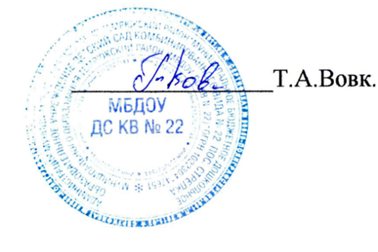 Порядокреализации права педагогических работниковна бесплатное пользованиеинформационными ресурсами идоступа педагогических работниковк информационно-телекоммуникационным сетями базам данных, учебным и методическим материалам,материально-техническим средствам обеспечения образовательной деятельностиМуниципального бюджетного дошкольного образовательного учреждения детского сада комбинированного вида № 22 пос. Стрелка муниципального образования Темрюкский районпос.Стрелка1.  Настоящий   Порядок  реализации права педагогических работников на бесплатное пользование книжным фондом, информационными ресурсами и  доступа педагогических работников к информационно-телекоммуникационным сетям, учебным и методическим материалам, материально-техническим средствам,  Муниципального бюджетного дошкольного образовательного учреждения детского сада комбинированного вида № 22 пос. Стрелка муниципального образования Темрюкский район (далее – Порядок),  разработан на основании п.7 ч.3. ст.47 Федерального закона Российской Федерации от 29 декабря 2012г. № 273-ФЗ «Об образовании в Российской Федерации» и регламентирует право педагогических работников МБДОУ ДС КВ № 22 (далее – ДОУ) на бесплатное пользование  информационными ресурсами и доступ педагогических работников к информационно-телекоммуникационным сетям, учебным и методическим материалам, материально-техническим средствам в целях качественного осуществления  образовательной и иной деятельности, предусмотренной Уставом ДОУ.2. Педагогическим работникам ДОУ бесплатно предоставляется в пользование на время работы учебно-методические и иные информационные ресурсы.3. Педагогические работники ДОУ имеют право:    1) получать полную информацию о  информационных ресурсах и предоставляемых услугах;    2) получать консультационную помощь в поиске и выборе источников информации;  3) получать во временное пользование печатные издания, аудиовизуальные документы и другие источники информации;  4) продлевать срок пользования документами;4. Доступ к учебным и методическим материалам1) учебные и методические материалы, размещаемые на официальном сайте ДОУ, находятся в открытом доступе.2) педагогическим работникам по их запросам могут выдаваться во временное пользование учебные и методические материалы, входящие в оснащение   методического кабинета;3) выдача педагогическим работникам во временное пользование учебных и методических материалов, осуществляется работником, на которого возложена ответственность за методический кабинет.5. Доступ к информационно-телекоммуникационным сетям1) доступ педагогических работников к информационно-телекоммуникационной сети Интернет в ДОУ осуществляется с персональных компьютеров (ноутбуков, компьютеров и т.п.), подключенных к сети Интернет, в пределах установленного лимита на входящий трафик, а также возможности ДОУ по оплате трафика / без ограничения времени и потребленного трафика.6. Доступ к базам данных1) педагогическим работникам обеспечивается доступ к следующим электронным базам данных:информационные справочные системы;поисковые системы.7. Доступ к материально-техническим средствам обеспечения образовательной деятельности1) доступ педагогических работников к материально-техническим средствам обеспечения образовательной деятельности осуществляется без ограничения к  групповым комнатам и иным помещениям и местам проведения занятий во время, определенное в расписании занятий;8.   Для копирования или тиражирования учебных и методических материалов педагогические работники имеют право пользоваться копировальным автоматом.Педагогический работник может сделать не более 50 копий страниц формата А4 в квартал.9. Накопители информации (CD-диски, флеш-накопители, карты памяти), используемые педагогическими работниками при работе с компьютерной информацией, предварительно должны быть проверены на отсутствие вредоносных компьютерных программ.Принятона заседании педагогического совета протокол № 1 от 28.08.2015Утвержденозаведующий МБДОУ ДС КВ № 22 приказ №  36 от 28.08.2015«УТВЕРЖДАЮ»Заведующий МДОАУ № 195__________ О.Н. Шевелькова   02.09.2013г